CAMPAMENTO VERANO 2022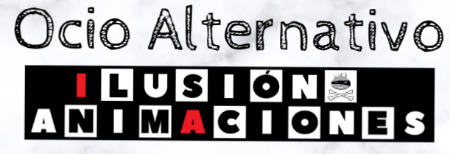 Nombre y apellidos del niño/niña: __________________________Fecha de nacimiento: __________Dirección: ______________________________ CP: __________Localidad: __________ Provincia: __________Periodo de inscripción: Mes: ________ Semana del _______ al ________ Mes: ________ Semana del _______ al ________ Horario entrada aproximado:Horario recogida aproximado:Observaciones a tener en cuenta (alergias, enfermedades, etc.): ____________________________________________________________________________________________________________¿Sabe nadar? 	SI 	NO Observaciones: ____________________DATOS FAMILIARESNombre del progenitor: _________________Telf.______________Nombre del progenitor: _________________Telf:______________Email:Personas Autorizadas a recoger al menor: Nombre: ______________ Parentesco: __________Telf.: ________Nombre: ______________ Parentesco: __________Telf.: ________Nombre: ______________ Parentesco: __________Telf.: ________Información Adicional:¿Qué debemos llevar?Mochila marcada con su nombre y apellidos, que contenga:
Ropa de cambioCrema SolarZapatillas de deporteBañadorManguitos/ chaleco (Para quien no sepa nadar)Sus datos personales serán usados para realizar la inscripción en el campamento de verano 2022. Dichos datos son necesarios para poder relacionarnos con usted, lo que nos permite el uso de su información personal dentro de la legalidad. Sólo el personal de nuestra entidad que esté debidamente autorizado podrá tener conocimiento de la información que le pedimos. Asimismo, podrán tener conocimiento de su información aquellas entidades que necesiten tener acceso a la misma para que podamos prestarle nuestros servicios. Igualmente, tendrán conocimiento de su información aquellas entidades públicas o privadas a las cuales estemos obligados a facilitar sus datos personales con motivo del cumplimiento de alguna ley.No está prevista la transferencia de su información personal fuera del Espacio Económico Europeo.Conservaremos sus datos durante nuestra relación y mientras nos obliguen las leyes. Una vez finalizados los plazos legales aplicables, procederemos a eliminarlos de forma segura. En cualquier momento puede dirigirse a nosotros para saber qué información tenemos sobre usted, rectificarla si fuese incorrecta y eliminarla una vez finalizada nuestra relación, en el caso de que ello sea legalmente posible. También tiene derecho a solicitar el traspaso de su información a otra entidad (portabilidad). Para solicitar alguno de estos derechos, deberá realizar una solicitud escrita a nuestra dirección, junto con una fotocopia de su DNI, para poder identificarle:AYUNTAMIENTO DE SAN PABLO DE LOS MONTESPLAZA DE LA CONSTITUCION, 5, CP 45120, SAN PABLO DE LOS MONTES (Toledo)Dirección de contacto con nuestro Delegado de Protección de Datos: dpd.audidat@asmec.esEn caso de que entienda que sus derechos han sido desatendidos por nuestra entidad, puede formular una reclamación en la Agencia Española de Protección de Datos (www.aepd.es).Permisos específicos (marque la casilla correspondiente en caso afirmativo): Consiento que se utilice mi imagen para su publicación a través de las redes sociales del Ayuntamiento de San Pablo de los Montes (Toledo) con el fin de dar a conocer la entidad y difundir su actividad.Consiento la publicación de mi imagen en Internet, otros medios similares y medios escritos para difundir las actividades del Ayuntamiento de San Pablo de los Montes (Toledo).Podrá retirar estos consentimientos en cualquier momento. En el caso de personas menores de 14 años o incapaces, deberá otorgar su permiso el padre, madre o tutor del menor o incapaz.EXISTE UNA VERSIÓN AMPLIADA DE ESTA INFORMACIÓN A SU DISPOSICIÓN TANTO EN NUESTRAS OFICINAS COMO EN NUESTRA PÁGINA WEB.Firma del interesado (en su caso, padre, madre o tutor):Nombre y apellidos: ...............................................................DNI: ...........................................